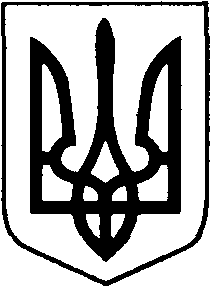 БОРАТИНСЬКА СІЛЬСЬКА  РАДАЛУЦЬКОГО РАЙОНУ  ВОЛИНСЬКОЇ  ОБЛАСТІРОЗПОРЯДЖЕННЯ ГОЛОВИ01 червня 2020 року                           с. Боратин		                             № 68/1.2Про зняття з соціального обслуговуванняВідповідно до статей 25, 59 Закону України «Про місцеве самоврядування в Україні», Закону України «Про соціальні послуги», абзацу 8 пункту 2.5. розділу 2 Наказу Міністерства соціальної політики України від 13 листопада 2013 року № 760 «Про затвердження державного стандарту догляду вдома», на підставі свідоцтва про смерть, виданого Ківерцівським районним відділом державної реєстрації актів цивільного стану Західного міжрегіонального управління Міністерства юстиції (м. Львів) виконавчим комітетом Боратинської сільської ради Луцького району Волинської області від 01 червня 2020 року серія 1-ЕГ № 247844:1. Припинити надання соціальної послуги догляду вдома жительці села Городище Боратинської сільської ради, XXXXX, у зв’язку із смертю отримувача послуги.2. Зняти з соціального обслуговування XXXXX жительку села Городище Боратинської сільської ради. 3. Контроль за виконанням розпорядження покласти на начальника служби у справах дітей, сім’ї та соціального захисту Вікторію Мельник.Сільський голова 							Сергій ЯРУЧИКВікторія МельникВИКОНАВЕЦЬ:Начальник служби у справах дітей, сім’ї та соціального захисту 					Вікторія Мельник«____»_______2020 р.ПОГОДЖЕНО:Секретар ради							Людмила Сахан			«____»_______2020 р.Спеціаліст-юрисконсульт 					Богдана Макарчук«____»_______2020 р.